Left is one of the first patents on the multi-cavity magnetron, filed in Germany in November 29, 1935 by H.E. Hollmann. The patent explains in explicit detail how the cavity magnetron works and that it can have many configurations including any even number of cells. Also stated is that a fluid is used between the outer magnet and the inner cylinder to cool the device.Below is the patent for split-anode magnetron and its controlling circuit. Other magnetron patents by Hollmann are shown below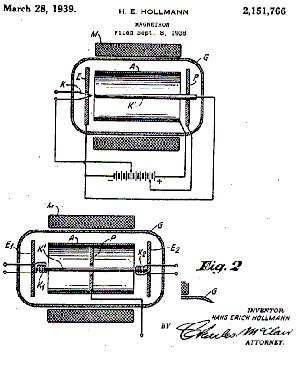 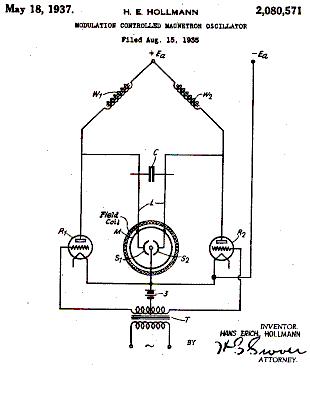 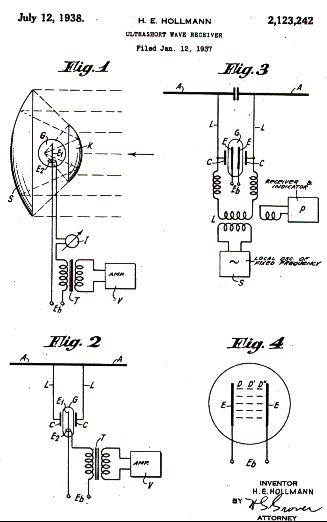 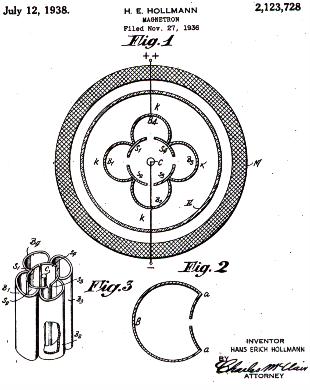 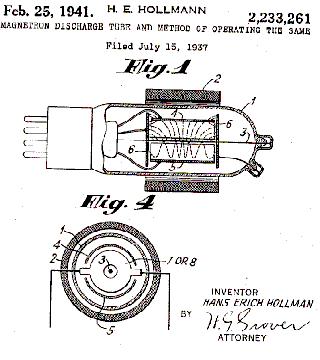 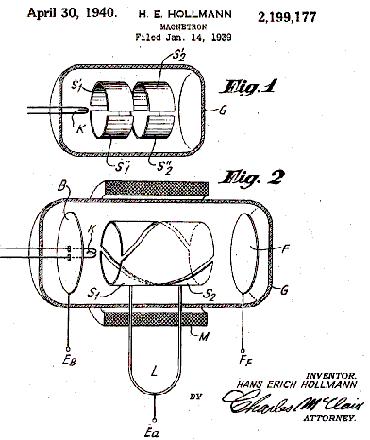 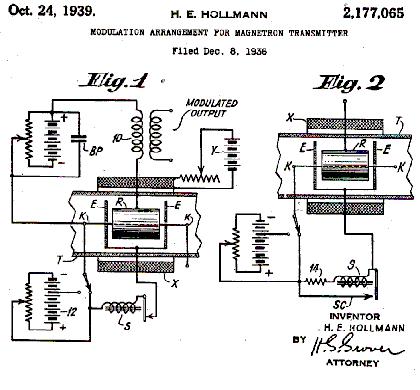 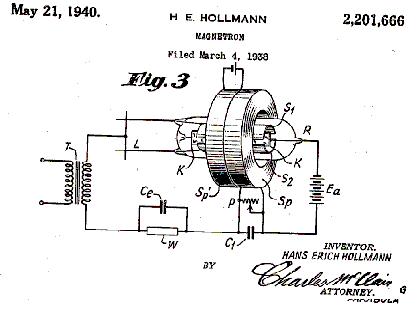 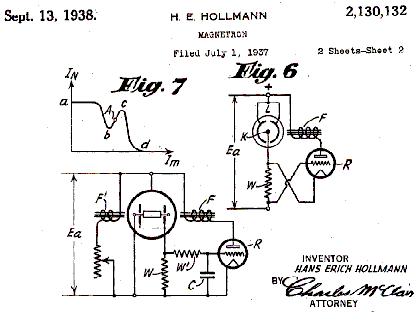 Utra Short wave system. 1,921,187; Oct. 13, 1930Method and apparatus for the generation of electric oscillations. 1,962,195; May 2, 1929High Frequency oscillator. 1,962,196; Aug 13, 1929Ultrashort wave system. 1,978,021; Oct 13, 1930Operating electric discharge device. 1,994,219; 1930Ultra-short wave radio system. 2,092,069; June 8, 1935Modulation and frequency stabilization. 2,078,245; June 19, 1933Modulation - controlled magnetron oscillator. 2,080,571; Aug 31, 1934Modulation system for ultra-high frequency waves. 2,080,572; Aug 21, 1933Utra Short wave system. 1,921,187; Oct 13, 1930Method and apparatus for the generation of electric oscillations. 1,962,195; May 2, 1929Ultrashort wave system. 1,978,021; Oct 13, 1930Tuning device. 2,081,746; 1930
High Frequency oscillator. 1,962,196; Aug 13, 1929Ultra-short wave radio system. 2,092,069; June 8, 1935Modulation and frequency stabilization. 2,078,245; June 19, 1933 Modulation - controlled magnetron oscillator. 2,080,571; Aug 21, 1934Modulation system for ultra-high frequency waves. 2,080,572; Aug 21, 1934Tuning receivers operating on potential resonance. 2,085,022; Aug 23, 1934Amplifying circuit arrangement. 2,088,061; Nov 24, 1934Electron tube and circuit therefore. 2,088,653; March 8, 1933Grid detection circuit for wave lengths below one decimeter. 2,089,260; March 6, 1935Automatic volume control circuit. 2,093,560; Sept. 21, 1935*Automatic detector gain control circuit. 2,093,561; Sept. 21, 1935*Tuning device. 2,081,746; May 25, 1935*Ultra-short wave receiver. 2,030,872; July 11, 1933Receiver for ultra short waves. 2,033,937; August 17, 1933Electron discharge device circuit. 2,044,003; March 8, 1933Braun tube. 2,046,513; May 30, 1932Large power ultra short wave generator. 2,047,204; June 30, 1933Large power ultra short wave generator. 2,047,205; June 30, 1932Magnetically controlled electron discharge device. 2,054,126; July 5, 1934 Receiving circuit. 2,059,581; April 6, 1933Electronic oscillator. 2,054,816; July 10, 1929Recording device. 2,133,140; Oct. 11, 1938*Modulation system. 2,104,541; Jan. 31, 1934Ultrashort wave circuit. 2,111,396;  March 8, 1933Fading elimination. 2,111,778; Aug 25, 1933Ultrashort wave resonance system. 2,115,070; Sept 15, 1934Ultrashort wave receiver. 2,123,242; July 12, 1938Modulation circuit for retarding field generators. 2,123,727; Nov 3, 1933Magnetron. 2,123,728; Nov 29, 1935Magnetron. 2,130,132; July 16, 1936Secondary emission tube and circuit. 2,138,920; April 23, 1936Electron discharge device. 2,144,222; Jan. 17, 1939Radio apparatus for determining distance and direction. 2,151,323; Mar. 21, 1939Device for generating electrical oscillations. 2,151,765; May 18, 1935Magnetron. 2,151,766; Aug 24, 1937Oscillator. 2,153,190; April 8, 1936Electromechanical oscillating device. 2,154,127; July 7, 1936Crystal mounting with temperature compensation. 2,157,665; Oct 17, 1935Cross field control tube. 2,164,922; Dec 3, 1935Receiver for ultra-short waves. 2,169,358; June 18, 1937Electron discharge device. 2,171,212; April 20, 1936Detector. 2,175,263; April 22, 1936Electron beam tube. 2,176,589; Jan 16, 1936Modulation arrangement for magnetron transmitter. 2,177,065; Dec 9, 1935Electronic device. 2,180,957; April 6, 1936Electronic system. 2,180,958; April 14, 1936Cathode ray device. 2,182,382; Oct 29, 1936Cathode ray device. 2,189,583; May 23, 1936Transmitter. 2,189,584; July 22,1936Space discharge device. 2,190,069; June 23, 1936Electronic system. 2,195,455; March 4, 1936Electron device. 2,195,456; April 27, 1937Magnetron. 2,199,177; Jan 26, 1938Magnetron. 2,201,666; May 9, 1936Confined or space resonance antenna. 2,202,380; Aug 27, 1936Ultra-high frequency receiver. 2,205,475; May 12, 1936Short-wave resonant circuit. 2,205,852; July 3, 1937Electronic device. 2,206,668; May 26, 1936Low damped oscillation circuit for ultra short waves. 2,216,011; Sept 17, 1937Oscillatory circuit. 2,216,176; July 3, 1937 Directional antenna system. 2,227,088; May 11, 1936Selective space discharge device. 2,229,700; 1936 Magnetron discharge tube and operating the same. 2,233,261; July 16, 1936Ultra short wave oscillation generator. 2,242,888; Feb 16, 1938Oscillation generator. 2,245,669; Dec 20, 1937Concentration - controlled secondary emission tube. 2,266,639; Jan 28, 1938Oscillation generator. 2,245,670; Feb 16, 1938Selective space discharge device. 2,229,700; 1938Hollmann and von Ardenne Cathode Ray TubesHollmann and von Ardenne Cathode Ray Tubes
Above is the world's first television set invented by Manfred von Ardenne in 1931. See the book "Die Erinnerungen" by Manfred v. Ardenne. 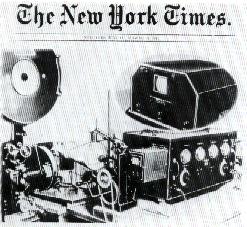 
Hans E. Hollmann working in the Heinrich Hertz Institute in 1929. A CRT (Braun tube) is in the background.  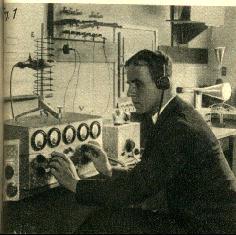 Below is a clipping out of Watson Watt's book, "Applications of the Cathode Ray Oscillograph in Radio Research" published in 1933. The books give v. Ardenne much of the credit for perfecting the CRT. In 1929 and 1933 Watson Watt visited Hollmann and v. Ardenne in Berlin and was inspired by their work. He purchased over 100 CRT's from v. Ardenne.
Dr. Loewe and v. Ardenne in 1928. Loewe financed v. Ardenne in the early years. Hollmann and von Ardenne had adjacent laboratories in Lichterfelde, Berlin. They were good friends from early childhood and worked together on many projects before and during WWII. 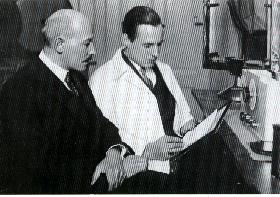 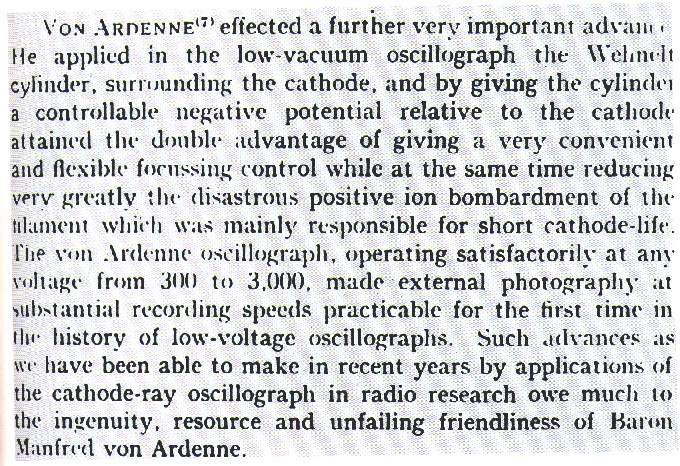 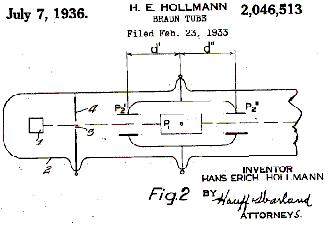 Below are some of Hollmann's patents on CRT's including "Braun tube" modifications. Hollmann was the first one to recommend using the CRT for radar at GEMA and despite the objections of the Navy it was the correct thing to do according to Erbsloeh.  Hollmann and v. Ardenne worked on the Plane Position Indicator, PPI, used in the "Panorama" radars.  In 1936, at a conference at Bad Salszbrunn, von Ardenne proposed using the polar-coordinate-oscilligraph for radar. The PPI is used on all modern radar sets today. See radar development in Germany for the first "Panorama" radar in the world that used the PPI. 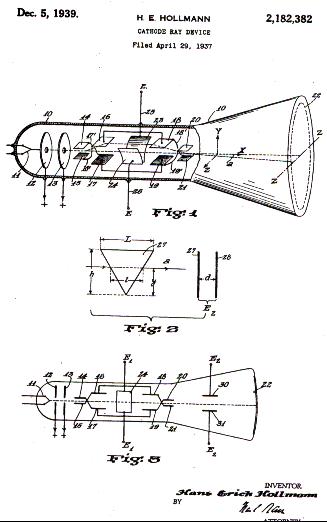 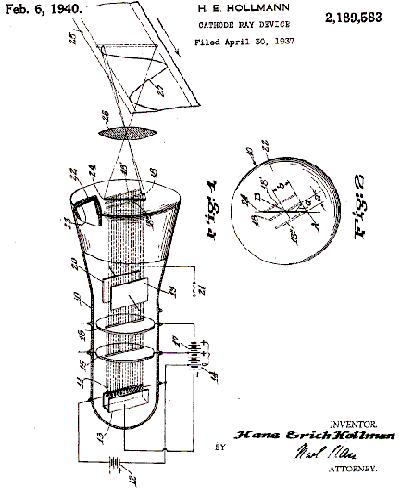 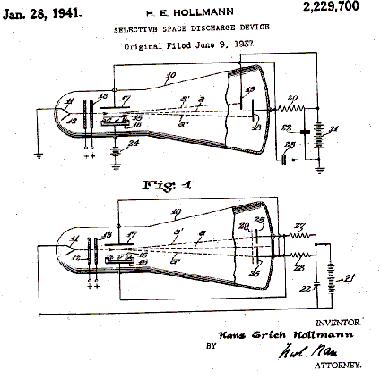 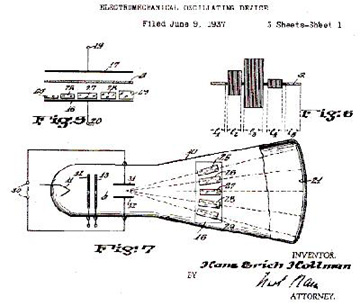 